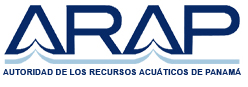 Dirección General de Ordenación y Manejo IntegralSolicitudes de Información  Solicitudes de Información   Atención de Solicitudes Atención de SolicitudesPorcentajeObservaciones(sólo parainformación denegada)ENERO- 2016Cantidad de solicitudesCantidadResueltaCantidadDenegadaObservaciones(sólo parainformación denegada)LICENCIA DE PESCA INTERNACIONAL10100100%N/APERMISO DE PESCA RIBEREÑA2602600100%N/AEXPORTACIÓN CIENTÍFICA000100%N/AEXTRACION DE POLIQUETOS10100100%N/ACARNÉ DE PESCA LACUSTRE000100%N/AEXPORTACION DE POLIQUETOS MARINOS330100%N/AIMPORTACION DE  REDES550100%N/ACERTIFICACIONES DE CONCESIONES110100%N/AIMPORTACIÓN DE LOS RECURSOS ACUÁTICOS000100%N/AINSPECCIONES DE CAMPO66100%N/ASELLADO DE PLANOS660100%N/ACANCELACION DE PERMISOS DE PESCA RIBEREÑA0100%N/AGIRA BIOLÓGICA330100%GIRAS DE INSPECCION DE GLOBO DE TERRENO660100%N/AREVISIÓN DE INFORMES Y PLANOS A NIVEL NACIONAL1111LICENCIAS DE PESCA NACIONAL880100%N/AMESAS DE TRABAJO-LEY DE PESCA88TOTAL3373370100%N/A